ACTIVIDAD PARA DESARROLLAR EN CASA 7° BÁSICO 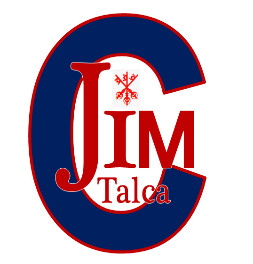 Buenos días alumnos. Debido a la contingencia nacional les pido que realicen la siguiente actividad para avanzar en el repaso de contenidos.Vayan a la siguiente página:http://www.memoriachilena.gob.cl/602/w3-article-693.html  Una vez ahí, necesito que lean el texto y observen las imágenes que se presentan. Luego de eso deberán inventar 20 preguntas (en Word) con sus respectivas respuestas en base al texto. Una vez finalizado por favor enviármelo al siguiente correo electrónico, indicando su nombre  y cursotrabajos.profesor.sazo.@gmail.comPlazo máximo para enviarlo: 30 de marzo.Pd: el trabajo es individual 